APPLICATION FORMIIUM STAFF KHAIRAT FUNDPART B : REASON FOR APPLICATIONKindly submit form to:		Secretariat IIUM Staff Khairat Fund  				Employee Benefits and HR Relations Unit				Management Services Division				International Islamic University Malaysia				Tel : 4978 / 2418 / 3997 / 3999 Fax : 4997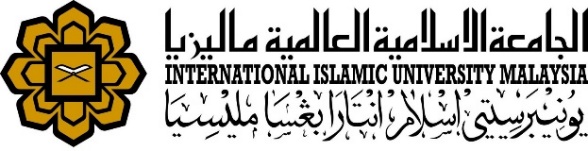 MANAGEMENT SERVICES DIVISIONPart A:  STAFF PARTICULARSName				:	Staff No			: Designation			:	Kulliyyah/Centre/Division	:          			Ext: .………………… H/P : ……….…….……Category			:             Professional & Management Group				              Support GroupMarital Status			:  Single / Married / Widow / Widower / DivorceeNext of Kin			:  Name :………………………..……  Contact No.: …………...Please tick (√) where appropriate 1.   Birth of:     a) Son                        b)  Daughter                      Date delivered:  …………………….……..2.   Death of:   a) Staff/spouse                         b) Father/Mother                         c) Son/daughter                             (including death of baby upon                                 delivery at week 22 and above)Date of Death :……………………………..3. Educationa)   Children’s excellent results in examUPSR(5As)PSRA(5 Mumtazs)PT3 (at least 5AS)SPM (at least 6As, i.e: `O’ Level (5As) or equivalentSTPM/ Matriculation (minimum             3.5 CGPA) / STAM (Mumtaz) /             `A’ Level (3As) or equivalentb)  Children admission to higher learning           institution recognized by Malaysian             Government (Matriculation/Diploma/              Degree- once per children only)c)   Administrative and Technical staff completed Diploma/Bachelor Degree/ Master/PhD4.    Hospitalised/warded/sickness/       critical illnessBill paid by IIUMBill paid by staffAmount paid : RM………………………..Critical illness/severe injuries due to accident5.    Fire/Theft /Robbery/Accident/       Natural Disaster (Landslide, Flash Flood, Hurricanes)       Total lost : RM……………………………….6.     Retirement         (minimum 10 years as member of SKF) 7.     Hajj    (once only)8.     Disable Child   (once only)9.     Marriage   (once only)Note:Relevant documents must be attached with the application form, i.e birth / death certificate, OKU card, police / medical reports, medical bills etc.For death of father/mother, birth certificate of the staff must be attached.  For death of spouse, marital certificate must be attached.Personal details must also be updated in HRMS self-serviceThe original documents or certified copy by any of IIUM’s officers must be produced for verification purposes.Incomplete document shall not be entertained.                    Part C:  DECLARATIONI, _________________________________(full name) hereby declared that all the information given herein is true. I have also updated relevant information in the HURIS.Signature	:    …………………………………….Date		:   ……………………………………..For Secretariat’s use onlyPart D:  CONTRIBUTION DETAILS  	- Amount of Monthly Contribution to IIUM SKF :   RM …………………….   - Member of IIUM SKF since 			 :   ………………… (month/year) Part E  :  RECOMMENDATION AND APPROVAL(i)	I certify that the above information is correct(ii)	The staff is eligible / not eligible for the said assistanceReason(s) for ineligibility ………………………………………………………………………………(iii)	The amount for IIUM SKF assistance 	:  RM …..………….Recommended by:Signature	:Name		:  ………………………………………Designation	:  ………………………………………Date		:  ………………………………………Approved by:Approved        :                   Amount Approved:  RM ……………	Rejected	:	Signature	:Name		:   Designation	:   Date		: